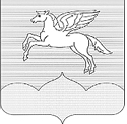 СОБРАНИЕ ДЕПУТАТОВ ГОРОДСКОГО ПОСЕЛЕНИЯ«ПУШКИНОГОРЬЕ»ПУШКИНОГОРСКОГО РАЙОНАПСКОВСКОЙ ОБЛАСТИР Е Ш Е Н И Е от 18.10.2012  г.  № 117  Принято на девятнадцатой Сессии Собрания Депутатов городского поселения«Пушкиногорье» первого созываО  внесении изменений и дополнений в Решение Собрания депутатов от 23.12.2011 г. № 85«О бюджете муниципального образования «Пушкиногорье» на 2012 год»В соответствии с Решением Собрания депутатов городского поселения «Пушкиногорье» от 17.12.2010 г. № 49 «О бюджетном процессе в городском поселении «Пушкиногорье»,Собрание депутатов городского поселения «Пушкиногорье»Р Е Ш ИЛО :1. Утвердить ходатайства Администрации городского поселения «Пушкиногорье» для внесения изменений в Решение Собрания депутатов городского поселения «Пушкиногорье» от 23.12.2011 г. № 85 «О бюджете муниципального образования «Пушкиногорье» (приложение № 1 на сумму 400000 руб.; приложение № 2 на сумму 100000 руб.; приложение № 3 на сумму 450000 руб.; приложение № 4 на сумму 160000 руб.; приложение № 5), на общую сумму 1110000 руб.2. Финансовому Управлению по Пушкиногорскому району внести изменения в Решение Собрания депутатов городского поселения «Пушкиногорье» от 23.12.2011 г. № 85 «О бюджете муниципального образования «Пушкиногорье».3. Настоящее Решение вступает в силу с момента его подписания.          4. Обнародовать настоящее Решение в установленном порядке.Глава муниципального образования городского поселения  «Пушкиногорье»                                                                                   Ю.А.Гусев